ПРОГРАММа УЧЕБНОЙ ДИСЦИПЛИНЫОП.01. Технические измеренияпрограммы подготовки квалифицированных рабочих, служащих среднего профессионального образования  по профессии 15.01.26   Токарь-универсалКвалификация  выпускника:Токарь, 3, 4 разрядТокарь-расточник  3, 4 разряд2017 гПрограмма учебной дисциплины разработана на основе Федерального государственного образовательного стандарта среднего профессионального образования по профессии15.01.26   Токарь-универсал, утвержденного приказом Министерства образования и науки РФ от 02.08.2013 г. №821.Организация-разработчик: Государственное автономное профессиональное образовательное учреждение  РС (Я) «Якутский промышленный техникум».Разработчик:Сивцева Саргылана Ивановна, преподаватель учебных дисциплин общепрофессионального цикла по профессии 15.01.26   Токарь-универсалСОДЕРЖАНИЕпаспорт ПРОГРАММЫ УЧЕБНОЙ ДИСЦИПЛИНЫтехнические измерения1.1. Область применения программыПрограмма учебной дисциплины является частью программы подготовки квалифицированных рабочих, служащих в соответствии с ФГОС СПО для  профессии: 15.01.26 Токарь-универсал.1.2. Место дисциплины в структуре основной профессиональной образовательной программы:дисциплина входит в общепрофессиональный цикл1.3. Цели и задачи учебной дисциплины – требования к результатам освоения дисциплины:Цель научить читатьуказанные на чертежах в технических документах о точности изготовления и характере сопряжения деталейдля обработки и  сборке деталей и обоснованно выбирать средства измерения.Задачи;сформировать необходимыйобьем знаний о системах допусков и посадоксформировать умения применять контрольно-измерительные приборы и инструментыВ результате изучения дисциплины студент должен освоить профессиональные компетенции:Освоение дисциплины направлено на развитие общих компетенций:В результате освоения дисциплины обучающийся должен:1.4. Рекомендуемое количество часов на освоение учебной дисциплины:максимальной учебной нагрузки обучающегося 57 часов, в том числе:обязательной аудиторнойучебной нагрузки обучающегося 38 часа;самостоятельной работы обучающегося19 часов.2. СТРУКТУРА И СОДЕРЖАНИЕ УЧЕБНОЙ ДИСЦИПЛИНЫ2.1. Объем учебной дисциплины и виды учебной работыДля характеристики уровня освоения учебного материала используются следующие обозначения:1. – ознакомительный (узнавание ранее изученных объектов, свойств); 2. – репродуктивный (выполнение деятельности по образцу, инструкции или под руководством)3. – продуктивный (планирование и самостоятельное выполнение деятельности, решение проблемных задач)3. условия реализации УЧЕБНОЙ дисциплины3.1. Требования к  материально-техническому обеспечению	Программа учебной дисциплины реализуется в  учебном кабинете №34 «Кабинет Технического измерения».	Оборудование учебного кабинета:- посадочные места по количеству обучающихся – 30 мест;- рабочее место преподавателя;- комплект учебно-наглядных пособий по техничекому измерении- комплект учебно-наглядных средств обучения (модели, натурные объекты, электронные презентации);- образцы различных типов и видов деталей и заготовок дляизмерений;- чертежи для чтения размеров, допусков, посадок, зазоров ишероховатостей;- Технические средства обучения:компьютер с лицензионным программнымобеспечением;мультимедийныйпроектор;экран;интерактивная доскаДидактический материал:карточки-задания  тестовые задания по темам.Перечень рекомендуемых учебных изданий:Дополнительные источники: Вереина Л.И. Техническая механика:учеб.пособие для нач. проф. образования/ - М.: Академия, 2006Гулиа Н.В. Детали машин: учебник для студ. учреждений сред.проф. образования / - М.: Академия, 2006Покровский Б.С. Общий курс слесарного дела: Учеб.пособие. – М.: ОИЦ «Академия», 2007 Покровский Б.С. Основы слесарного дела. Рабочая тетрадь. – М.: ОИЦ «Академия», 2008.Покровский Б.С. Основы слесарного дела: Учебник для нач. проф. образования. – М.: ОИЦ «Академия», 2007. Рогов В.А., Позняк Г.Г. Современные машиностроительные материалы и заготовки: Учеб.пособие. – ОИЦ «Академия», 2008. Нормативные документы:ГОСТ 2.306-68 «ЕСКД. Обозначения графических материалов и правила их нанесения на чертежах».ГОСТ 2.307- 2011 «ЕСКД. Нанесение размеров и предельных отклонений».ГОСТ	2.308-	2011	«ЕСКД.	Указание	допусков	формы	и	расположения поверхностей».ГОСТ 2.309-73 «ЕСКД. Обозначение шероховатости поверхностей».ГОСТ 2.318-81 «ЕСКД. Правила упрощенного нанесения размеров отверстий» (с Изменениями N 1).ГОСТ 2.320-82 «ЕСКД. Правила нанесения размеров, допусков и посадок конусов»ГОСТ 2.321-84 «ЕСКД. Обозначения буквенные».Организация образовательногопроцессаУчебная дисциплина «Технические измерение» включает разделы:«Основы метрологии»«Допуски и посадки»;Перед изучением каждого раздела проводятся обзорные занятия. Решение расчетов системы допуска и посадки практических работ выполняется в строгом соответствии с  заданиями, ГОСТами. В процессе изучения предмета обучающимсяследует привить навыки пользования учебниками, учебными пособиями, ГОСТами, справочниками, измерительными инструментами. При изучении материала предмета используются современные интерактивные методы, технические средства обучения и наглядныепособия.Кадровое обеспечение образовательногопроцессаРеализация примерной рабочей программы учебной дисциплины «Техническое измерение» должна обеспечиваться педагогическими кадрами, имеющими профессиональное высшее образование, соответствующее профилю преподаваемой дисциплины.Преподаватели, ведущие образовательную деятельность, должны регулярно, не менее 1 раза в 3 года, повышать свою квалификацию по профилю преподаваемой дисциплины, на курсах повышения квалификации или переподготовки.4. Контроль и оценка результатов освоения УЧЕБНОЙ ДисциплиныОценка качества освоения настоящей Программы включает в себя текущий контроль знаний в форме устных опросов на лекциях и практических занятиях, выполнения контрольных работ (в письменной форме) и самостоятельной работы (в письменной или устной форме);Для текущего контроля разработан фонд оценочных средств, предназначенный для определения соответствия (или несоответствия) индивидуальных образовательных достижений основным показателям результатов подготовки. Фонд оценочных средств включает средства поэтапного контроля формирования компетенций:вопросы для проведения устного опроса на лекциях и практическихзанятиях;задания для самостоятельной работы (составление рефератов по темам примерной программы);вопросы и задания к контрольнойработе;тесты для контролязнаний;практическиезанятия.Результатыосвоениявыражаютсявосвоении	общихипрофессиональных компетенций, определенных впрограмме.Оценка результатов освоения дисциплины производится в соответствии с универсальной шкалой (таблица). Разработчик:Преподаватель: ______________________________ Сивцева С.И.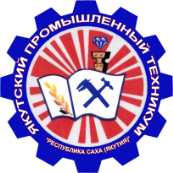 Министерство профессионального образования подготовки и расстановки кадров Республики Саха(Якутия)Государственное автономное профессиональное  образовательное учреждение Республики Саха (Якутия)«Якутский промышленный техникум»УТВЕРЖДАЮЗаместитель директора по УР_________________ С.В. Иванова«_____» __________ 20 ___ г.РАССМОТРЕНО                    на заседании предметно-цикловойкомиссии металлообработкиПротокол № ___ от ________ 2017 г.Председатель ПЦК ________________Игнатьева М.В.ОДОБРЕНО И РЕКОМЕНДОВАНОМетодическим советом ГАПОУ РС(Я) ЯПТПротокол № ___ от ________ 2017 г.Председатель МС ___________________Филиппов М.И.стр.ПАСПОРТ ПРОГРАММЫ УЧЕБНОЙ ДИСЦИПЛИНЫ4СТРУКТУРА и содержание УЧЕБНОЙ ДИСЦИПЛИНЫ5условия реализации программы учебной дисциплины9Контроль и оценка результатов Освоения учебной дисциплины11Коды Профессиональные компетенцииПК 1.1. Обрабатывать детали и инструменты на токарных станках.ПК 1.2..Проверять качество выполненных токарных работПК 2.1. Обрабатывать детали и изделия на токарно-карусельных станках.ПК 2.2. Проверять качество выполненных на токарно-карусельных станках работ.ПК 3.1. Растачивать и сверлить детали на расточных станках различных типов.ПК 3.2. Проверять качество выполненных на расточных станках работ.ПК 4.1. Обрабатывать детали на токарно-револьверных станках.ПК 4.2. Проверять качество выполненных на токарно-револьверных станках работ.Коды Общие компетенцииОК 1. Понимать сущность и социальную значимость своей будущей профессии, обладать высокой мотивацией к выполнению профессиональной деятельности в области обеспечения информационной безопасности.ОК 2. Организовывать собственную деятельность, выбирать типовые методы и способы выполнения профессиональных задач, оценивать их эффективность и качество.ОК 3. Принимать решения в стандартных и нестандартных ситуациях и нести за них ответственность.ОК 4. Осуществлять поиск и использование информации, необходимой для эффективного выполнения профессиональных задач, профессионального и личностного развития.ОК 5. Использовать информационно-коммуникационные технологии в профессиональной деятельности.ОК 6. Работать в команде, эффективно общаться с коллегами, руководством, клиентами.ОК 7. Организовывать собственную деятельность с соблюдением требований охраны труда и экологической безопасности.уметьанализировать техническую документацию;определять предельные отклонения размеров по стандартам, технической документации;  выполнять расчеты величин предельных размеров и допуска по данным чертежа и определять годность заданных размеров;  определять характер сопряжения (группы посадки) по данным чертежей, по выполненным расчетам;  выполнять графики полей допусков по выполненным расчетам;  применять контрольно-измерительные приборы и инструменты;знатьсистему допусков и посадок;квалитеты и параметры шероховатости;основные принципы калибровки сложных профилей;основы взаимозаменяемости;методы определения погрешностей измерений;основные сведения о сопряжениях в машиностроении;размеры допусков для основных видов механической обработки и для деталей, поступающих на сборку;основные принципы калибрования простых и средней сложности профилей; стандарты на материалы, крепежные и нормализованные детали и узлы;  наименование и свойства комплектуемых материалов; устройство, назначение, правила настройки и регулирования контрольно- измерительных инструментов и приборов;  методы и средства контроля обработанных поверхностейВид учебной работыКоличество часов Максимальная учебная нагрузка (всего)57Обязательная аудиторная учебная нагрузка (всего) 38в том числе:практические занятия18Самостоятельная работа обучающегося (всего)19Итоговая аттестация в форме дифференцированного зачетаИтоговая аттестация в форме дифференцированного зачета№Наименование разделов и темСодержание учебного материала, лабораторные работы и практические занятия, самостоятельная работа обучающихсяСодержание учебного материала, лабораторные работы и практические занятия, самостоятельная работа обучающихсяСодержание учебного материала, лабораторные работы и практические занятия, самостоятельная работа обучающихсяСодержание учебного материала, лабораторные работы и практические занятия, самостоятельная работа обучающихсяСодержание учебного материала, лабораторные работы и практические занятия, самостоятельная работа обучающихсяСодержание учебного материала, лабораторные работы и практические занятия, самостоятельная работа обучающихсяОбъем часовУровень освоения1233333345Раздел 1 Основы метрологииРаздел 1 Основы метрологииРаздел 1 Основы метрологииРаздел 1 Основы метрологииРаздел 1 Основы метрологииРаздел 1 Основы метрологииРаздел 1 Основы метрологииРаздел 1 Основы метрологииРаздел 1 Основы метрологииРаздел 1 Основы метрологииТема 1.1  ВведениеСодержаниеСодержаниеСодержаниеСодержаниеСодержаниеСодержание2Тема 1.1  Введение1Основные цели и задачи стандартизацииОсновные цели и задачи стандартизацииОсновные цели и задачи стандартизацииОсновные цели и задачи стандартизацииОсновные цели и задачи стандартизацииТема 1.1  Введение2Виды и категории стандартовВиды и категории стандартовВиды и категории стандартовВиды и категории стандартовВиды и категории стандартовТема 1.1  ВведениеПрактическая работа: рефератПрактическая работа: рефератПрактическая работа: рефератПрактическая работа: рефератПрактическая работа: рефератПрактическая работа: реферат2Тема 1.1  ВведениеСамостоятельная работа. Подготовить рефераты на тему: «качество машин и механизмов», «взаимозаменяемость деталей, узлов и механизмов»Самостоятельная работа. Подготовить рефераты на тему: «качество машин и механизмов», «взаимозаменяемость деталей, узлов и механизмов»Самостоятельная работа. Подготовить рефераты на тему: «качество машин и механизмов», «взаимозаменяемость деталей, узлов и механизмов»Самостоятельная работа. Подготовить рефераты на тему: «качество машин и механизмов», «взаимозаменяемость деталей, узлов и механизмов»Самостоятельная работа. Подготовить рефераты на тему: «качество машин и механизмов», «взаимозаменяемость деталей, узлов и механизмов»Самостоятельная работа. Подготовить рефераты на тему: «качество машин и механизмов», «взаимозаменяемость деталей, узлов и механизмов»2Тема 1.2Основные понятия по метрологииСодержаниеСодержаниеСодержаниеСодержаниеСодержаниеСодержание2Тема 1.2Основные понятия по метрологии111Средства измерения и контроля линейных и угловых величин.Средства измерения и контроля линейных и угловых величин.Средства измерения и контроля линейных и угловых величин.Тема 1.2Основные понятия по метрологии222Метрологические характеристики средств измерения и контроляМетрологические характеристики средств измерения и контроляМетрологические характеристики средств измерения и контроляТема 1.2Основные понятия по метрологииПрактическая работа. Определить предельные размеры, допусков и их графическое изображениеПрактическая работа. Определить предельные размеры, допусков и их графическое изображениеПрактическая работа. Определить предельные размеры, допусков и их графическое изображениеПрактическая работа. Определить предельные размеры, допусков и их графическое изображениеПрактическая работа. Определить предельные размеры, допусков и их графическое изображениеПрактическая работа. Определить предельные размеры, допусков и их графическое изображение2Тема 1.2Основные понятия по метрологииСамостоятельная работа. Подготовить рефераты на тему: « Системы единиц физических величин», «Воспроизведение и передача размеров физических величин»Самостоятельная работа. Подготовить рефераты на тему: « Системы единиц физических величин», «Воспроизведение и передача размеров физических величин»Самостоятельная работа. Подготовить рефераты на тему: « Системы единиц физических величин», «Воспроизведение и передача размеров физических величин»Самостоятельная работа. Подготовить рефераты на тему: « Системы единиц физических величин», «Воспроизведение и передача размеров физических величин»Самостоятельная работа. Подготовить рефераты на тему: « Системы единиц физических величин», «Воспроизведение и передача размеров физических величин»Самостоятельная работа. Подготовить рефераты на тему: « Системы единиц физических величин», «Воспроизведение и передача размеров физических величин»2Тема  1.3Средства измерения и контроля линейных размеровСодержаниеСодержаниеСодержаниеСодержаниеСодержаниеСодержание2Тема  1.3Средства измерения и контроля линейных размеров1Плоскопараллельные концевые меры длины; измерительные линейки, штангенинструмент и микрометрический инструментПлоскопараллельные концевые меры длины; измерительные линейки, штангенинструмент и микрометрический инструментПлоскопараллельные концевые меры длины; измерительные линейки, штангенинструмент и микрометрический инструментПлоскопараллельные концевые меры длины; измерительные линейки, штангенинструмент и микрометрический инструментПлоскопараллельные концевые меры длины; измерительные линейки, штангенинструмент и микрометрический инструментТема  1.3Средства измерения и контроля линейных размеров2Средства измерения с оптическим и оптика механическим преобразованием. Контроль калибрамиСредства измерения с оптическим и оптика механическим преобразованием. Контроль калибрамиСредства измерения с оптическим и оптика механическим преобразованием. Контроль калибрамиСредства измерения с оптическим и оптика механическим преобразованием. Контроль калибрамиСредства измерения с оптическим и оптика механическим преобразованием. Контроль калибрамиТема  1.3Средства измерения и контроля линейных размеров3Автоматические средства контроляАвтоматические средства контроляАвтоматические средства контроляАвтоматические средства контроляАвтоматические средства контроляТема  1.3Средства измерения и контроля линейных размеровПрактическая работа. Измерение размеров наружных поверхностей деталей штангенциркулемПрактическая работа. Измерение размеров наружных поверхностей деталей штангенциркулемПрактическая работа. Измерение размеров наружных поверхностей деталей штангенциркулемПрактическая работа. Измерение размеров наружных поверхностей деталей штангенциркулемПрактическая работа. Измерение размеров наружных поверхностей деталей штангенциркулемПрактическая работа. Измерение размеров наружных поверхностей деталей штангенциркулем2Тема  1.3Средства измерения и контроля линейных размеровСамостоятельная работа. Подготовить рефераты на тему: «Штриховые инструменты», «Рычажно-механические и рычажно-оптические приборы»Самостоятельная работа. Подготовить рефераты на тему: «Штриховые инструменты», «Рычажно-механические и рычажно-оптические приборы»Самостоятельная работа. Подготовить рефераты на тему: «Штриховые инструменты», «Рычажно-механические и рычажно-оптические приборы»Самостоятельная работа. Подготовить рефераты на тему: «Штриховые инструменты», «Рычажно-механические и рычажно-оптические приборы»Самостоятельная работа. Подготовить рефераты на тему: «Штриховые инструменты», «Рычажно-механические и рычажно-оптические приборы»Самостоятельная работа. Подготовить рефераты на тему: «Штриховые инструменты», «Рычажно-механические и рычажно-оптические приборы»2Раздел 2  Допуски и посадкиРаздел 2  Допуски и посадкиРаздел 2  Допуски и посадкиРаздел 2  Допуски и посадкиРаздел 2  Допуски и посадкиРаздел 2  Допуски и посадкиРаздел 2  Допуски и посадкиРаздел 2  Допуски и посадкиРаздел 2  Допуски и посадкиРаздел 2  Допуски и посадкиТема 2.1Допуски и посадки гладких цилиндрических деталей и соединенийСодержаниеСодержаниеСодержаниеСодержаниеСодержаниеСодержание2Тема 2.1Допуски и посадки гладких цилиндрических деталей и соединений111Основные принципы построения системы допуско и посадокОсновные принципы построения системы допуско и посадокОсновные принципы построения системы допуско и посадокТема 2.1Допуски и посадки гладких цилиндрических деталей и соединений222Обозначение посадок на чертежах.Обозначение посадок на чертежах.Обозначение посадок на чертежах.Тема 2.1Допуски и посадки гладких цилиндрических деталей и соединений333Порядок выбора и назначения квалитетов точности и посадокПорядок выбора и назначения квалитетов точности и посадокПорядок выбора и назначения квалитетов точности и посадокТема 2.1Допуски и посадки гладких цилиндрических деталей и соединенийПрактическая работа. Определение характера соединения деталей, расчет величины зазоров и натяговПрактическая работа. Определение характера соединения деталей, расчет величины зазоров и натяговПрактическая работа. Определение характера соединения деталей, расчет величины зазоров и натяговПрактическая работа. Определение характера соединения деталей, расчет величины зазоров и натяговПрактическая работа. Определение характера соединения деталей, расчет величины зазоров и натяговПрактическая работа. Определение характера соединения деталей, расчет величины зазоров и натягов2Тема 2.1Допуски и посадки гладких цилиндрических деталей и соединенийСамостоятельная работа.конспектСамостоятельная работа.конспектСамостоятельная работа.конспектСамостоятельная работа.конспектСамостоятельная работа.конспектСамостоятельная работа.конспект2Тема 2.2Допуски углов и посадки конусовСодержаниеСодержаниеСодержаниеСодержаниеСодержаниеСодержание4Тема 2.2Допуски углов и посадки конусов11Допуски углов  конусаДопуски углов  конусаДопуски углов  конусаДопуски углов  конусаТема 2.2Допуски углов и посадки конусов22Допуски и посадки конических соединенийДопуски и посадки конических соединенийДопуски и посадки конических соединенийДопуски и посадки конических соединенийТема 2.2Допуски углов и посадки конусовПрактическая работа. Измерение угломерами с нониусомПрактическая работа. Измерение угломерами с нониусомПрактическая работа. Измерение угломерами с нониусомПрактическая работа. Измерение угломерами с нониусомПрактическая работа. Измерение угломерами с нониусомПрактическая работа. Измерение угломерами с нониусом2Тема 2.2Допуски углов и посадки конусовСамостоятельная работа. Подготовить рефераты на тему: «Методы средства контроля и измерения углов и конусов»Самостоятельная работа. Подготовить рефераты на тему: «Методы средства контроля и измерения углов и конусов»Самостоятельная работа. Подготовить рефераты на тему: «Методы средства контроля и измерения углов и конусов»Самостоятельная работа. Подготовить рефераты на тему: «Методы средства контроля и измерения углов и конусов»Самостоятельная работа. Подготовить рефераты на тему: «Методы средства контроля и измерения углов и конусов»Самостоятельная работа. Подготовить рефераты на тему: «Методы средства контроля и измерения углов и конусов»3Тема 2.3Допуски, посадки и контроль резьбовых деталей и соединенийСодержаниеСодержаниеСодержаниеСодержаниеСодержаниеСодержание4Тема 2.3Допуски, посадки и контроль резьбовых деталей и соединений1111Характеристика крепежной резьбы.Характеристика крепежной резьбы.Тема 2.3Допуски, посадки и контроль резьбовых деталей и соединений2222Допуски и посадки резьб с зазором, натягом и переходныеДопуски и посадки резьб с зазором, натягом и переходныеТема 2.3Допуски, посадки и контроль резьбовых деталей и соединенийПрактическая работа. Выполнить поэлементный контроль резьбовых соединенийПрактическая работа. Выполнить поэлементный контроль резьбовых соединенийПрактическая работа. Выполнить поэлементный контроль резьбовых соединенийПрактическая работа. Выполнить поэлементный контроль резьбовых соединенийПрактическая работа. Выполнить поэлементный контроль резьбовых соединенийПрактическая работа. Выполнить поэлементный контроль резьбовых соединений4Тема 2.3Допуски, посадки и контроль резьбовых деталей и соединенийСамостоятельная работа.конспектСамостоятельная работа.конспектСамостоятельная работа.конспектСамостоятельная работа.конспектСамостоятельная работа.конспектСамостоятельная работа.конспект4Тема 2.4Допуски, посадки и контроль шпоночных,шлицевых деталей и соединенийСодержаниеСодержаниеСодержаниеСодержаниеСодержаниеСодержание4Тема 2.4Допуски, посадки и контроль шпоночных,шлицевых деталей и соединений11111Допуски и посадки шпоночных соединенийТема 2.4Допуски, посадки и контроль шпоночных,шлицевых деталей и соединений22222Допуски и посадки шлицевых соединенийТема 2.4Допуски, посадки и контроль шпоночных,шлицевых деталей и соединений33333Допуски и посадки зубчатых колес и передачТема 2.4Допуски, посадки и контроль шпоночных,шлицевых деталей и соединенийПрактическая работа. Выполнить контроль зубчатых колесПрактическая работа. Выполнить контроль зубчатых колесПрактическая работа. Выполнить контроль зубчатых колесПрактическая работа. Выполнить контроль зубчатых колесПрактическая работа. Выполнить контроль зубчатых колесПрактическая работа. Выполнить контроль зубчатых колес4Тема 2.4Допуски, посадки и контроль шпоночных,шлицевых деталей и соединенийСамостоятельная работа. Подготовить рефераты на тему: «Допуски и посадки эвольвентных шлицевых соединений», «Приборы для контроля комплексного контроля»Самостоятельная работа. Подготовить рефераты на тему: «Допуски и посадки эвольвентных шлицевых соединений», «Приборы для контроля комплексного контроля»Самостоятельная работа. Подготовить рефераты на тему: «Допуски и посадки эвольвентных шлицевых соединений», «Приборы для контроля комплексного контроля»Самостоятельная работа. Подготовить рефераты на тему: «Допуски и посадки эвольвентных шлицевых соединений», «Приборы для контроля комплексного контроля»Самостоятельная работа. Подготовить рефераты на тему: «Допуски и посадки эвольвентных шлицевых соединений», «Приборы для контроля комплексного контроля»Самостоятельная работа. Подготовить рефераты на тему: «Допуски и посадки эвольвентных шлицевых соединений», «Приборы для контроля комплексного контроля»4Дифференцированный зачет:защита рефератовДифференцированный зачет:защита рефератовДифференцированный зачет:защита рефератовДифференцированный зачет:защита рефератовДифференцированный зачет:защита рефератовДифференцированный зачет:защита рефератов57АвторНаименование изданияГод изданияИздательствоДопуски и посадкиАнухин В.И.2012Питер ПрессДопуски и технические измерения. Контрольные материалыБагдасарова Т.А.2015М.: АкадемияДопуски и технические измерения. Лабораторно-практические работыБагдасарова Т.А.2015М.: АкадемияТехническая механика (9-е изд, стер) учебник.Вереина Л.И2014М.: Академиянаименование дисциплины в соответствии с учебным планомФамилия, имя, отчество, должность по штатному расписаниюКакое образовательное учреждение окончил, специальность (направление подготовки) по документу об образованииУченая степень, ученое (почетное) звание, квалификационная категорияСтаж педагогической работыСведения о повышении квалификацииУсловия привлечения к педагогической деятельности (штатный работник, внутренний совместитель, внешний совместитель)ОП.01. Основы инженерной графикиСивцева Саргылана ИвановнапреподавательВысшее ЯГУ ФЯФиК, 2001 преп. истор и теор культуры, культурологНПУ ХГО, 1987ВысшаяО. – 27П. – 25д.у. – 10АУ ДПО  «Институт новых технологий РС(Я)», 2014С.-П. политех. универс. П.Великого, высшая инженерная школа, 2015,ЯИПК, 2015ЯКСЭ, 2015штатныйКоды проверяемых компетенцийПоказатели оценки результатаПК 1.1. Обрабатывать детали и инструменты на токарных станках.выбор заготовки, технологического оборудования и технологической оснастки: приспособлений, режущего, мерительного и вспомогательного инструмента в соответствии с технической документацией;выбор способов обработки поверхностей и технологически грамотное назначение технологической базы;расчет режимов резания в соответствии с нормативами;точность наладки на необходимый режим обработки станков и оборудования, применяемых в работе;выполнение токарной обработки на универсальных токарных станках типовых деталей по 8-11 квалитетам и сложных деталей по 12-14 квалитетам в соответствии с технологическими требованиями и нормами техники безопасности;выполнение токарной обработки тонкостенных деталей с толщиной стенки до  и длиной до , длинных валов ивинтов, всех видов резьб, глубоких отверстий, крупногабаритных деталей на универсальных станкахв соответствии с технологическими требованиями и нормами техники безопасности;выполнение токарной обработки деталей по 7-10 квалитетам на специализированных станках, налаженных для обработки определенных деталей, в соответствии с технологическими требованиями и нормами техники безопасности;выполнение токарной обработки деталей со сложной установкой в соответствии с технологическими требованиями и нормами техники безопасности;управление различными токарно-центровыми и другими крупногабаритными станками под руководством токаря более высокой квалификации в соответствии с технологическими требованиями и нормами техники безопасности;выполнение токарных работ методом совмещенной плазменно-механической обработки под руководством токаря более высокой квалификациив соответствии с технологическими требованиями и нормами техники безопасности;обработка и доводка сложных деталей по 7 - 10 квалитетам на универсальных токарных станках, а также с применением метода совмещенной плазменно-механической обработкив соответствии с технологическими требованиями и нормами техники безопасности;обработка и доводка деталей из типовых материалов, в т.ч. труднообрабатываемых высоколегированных и жаропрочных материалов, цветных сплавов и неметаллических материалов в соответствии с технологическими требованиями и нормами техники безопасности.ПК 1.2. Проверять качество выполненных токарных работ.выбор измерительного и контролирующего инструмента в зависимости от назначения, точности изготовления и габаритов детали, типа производства;эксплуатация измерительных и контролирующих инструментов в соответствии с правилами и технологией контроля качества обработанных деталей;точность определения годности детали, определения вида брака.ПК 2.1. Обрабатывать детали и изделия на токарно-карусельных станках.- обработка деталей и изделий на токарно-карусельных станках с применением режущего инструмента и универсальных приспособлений, на специализированных станках, налаженных для обработки определенных деталей или выполнения отдельных операций в соответствии с технологическими требованиями и нормами техники безопасности;- точность и скорость выполнения операций по обточке и расточке цилиндрических, конических и фасонных поверхностей с использованием в работе нескольких суппортов одновременно;- обработка конуса за две подачи в соответствии с технологическими требованиями и нормами техники безопасности;- точность обработки сложных деталей с большим числом переходов и установкой их на универсальных токарно-карусельных станках различных конструкций;- обтачивание наружных и внутренних криволинейных поверхностей, сопряженных с криволинейными цилиндрическими поверхностями двумя подачами, конусных поверхностей с труднодоступными для обработки и измерения местами в соответствии с технологическими требованиями и нормами техники безопасности;- установка детали в патрон или планшайбу с выверкой по угольнику и рейсмусу в соответствии с технологическими требованиями и нормами техники безопасности;- установка детали по индикатору во всех плоскостях в соответствии с технологическими требованиями и нормами техники безопасности;- установка детали с комбинированным креплением при помощи угольников, подкладок, планок в соответствии с технологическими требованиями и нормами техники безопасности;- точность управления токарно-карусельными станками с диаметром планшайбы от 4000 до  под руководством токаря карусельщика более высокой квалификации;- точность выполнения токарных работ методом совмещенной плазменно-механической обработки под руководством токаря-карусельщика более высокой квалификации;- точность обработки сложных деталей на токарно-карусельных станках различных типов по 7 - 10 квалитетам с большим числом переходов с применением метода совмещенной плазменно-механической обработки;- точность обработки сложных, крупногабаритных деталей на уникальных токарно-карусельных станках, в том числе выполнение работ по обработке деталей из труднообрабатываемых, высоколегированных и жаропрочных материалов методом совмещенной плазменно-механической обработки;- исправление профиля цельнокатаных колес подвижного состава после прокатки в соответствии с технологическими требованиями и нормами техники безопасности;- точность обтачивания, подрезания и растачивания в труднодоступных местах;- точность обтачивание цельнокатаного колеса подвижного состава по кругу катания (по копиру), выполнение подрезки торцов наружной стороны ступиц, растачивание отверстий;- нарезание сквозных и упорных ленточных резьб по 8 - 10 квалитетам в соответствии с технологическими требованиями и нормами техники безопасности;- нарезание резьбы всех профилей по 6 - 7 квалитетам;ПК 2.2. Проверять качество выполненных на токарно-карусельных станках работ.- обоснованность выбора измерительного и контролирующего инструмента в зависимости от назначения, точности изготовления и габаритов детали, типа производства;- эксплуатация измерительных и контролирующих инструментов в соответствии с правилами и технологией контроля качества обработанных деталей;- точность определения годности детали или изделия, определения вида брака.ПК 3.1. Растачивать и сверлить детали на расточных станках различных типов.- обоснованность выбора заготовки для изготавливаемой детали;- обоснованность выбора технологического оборудования и технологической оснастки: приспособлений, режущего, мерительного и вспомогательного инструмента;- точность расчета режимов резания по нормативам;- обслуживание токарно-расточных станков с соблюдением технологического процесса и правил техники безопасности;- точность, надежность установки, закрепления и смены инструмента, заготовок, приспособлений и технологической оснастки на станках;- заточка режущих инструментов в соответствии с технологическими требованиями;- обработка деталей на универсальных расточных станках и станках глубокого сверления с применением режущего инструмента и универсальных приспособлений с соблюдением технологического процесса и правил техники безопасности;- обработка деталей на специализированных станках, а также на алмазно-расточных станках определенного типа, налаженных для обработки простых деталей с большим числом переходов и установок на универсальных, координатно-расточных, а также алмазно-расточных станках различных типов с соблюдением технологического процесса и правил техники безопасности;- управление расточными станками с диаметром шпинделя от 200 до  и выше под руководством токаря-расточника более высокой квалификации;- точность и скорость обработки деталей, требующих точного соблюдения расстояния между центрами параллельно расположенных отверстий, допуска перпендикулярности или заданных узлов расположения осей;- растачивание с применением одной и двух борштанг одновременно и летучего суппорта с соблюдением технологического процесса и правил техники безопасности;- точность обработки сложных деталей и узлов с большим числом обрабатываемых наружных и внутренних поверхностей, с труднодоступными для обработки и измерений местами и соблюдением размеров на универсальных расточных станках;- точность обработки деталей и узлов с выверкой в нескольких плоскостях с применением стоек, борштанг, летучих суппортов и головок;- точность нарезания резьб различного профиля и шага; выполнения координатного растачивания отверстий в приспособлениях и без них с передвижением по координатам при помощи индикаторов и микрометрического инструмента;- точность растачивания отверстий на алмазно-расточных станках всех типов в сложных деталях по 6 квалитету;ПК 3.2. Проверять качество выполненных на расточных станках работ.- обоснованность выбора измерительного и контролирующего инструмента в зависимости от назначения, точности изготовления и габаритов детали, типа производства;- эксплуатация измерительных и контролирующих инструментов в соответствии с правилами и технологией контроля качества обработанных деталей;ПК 4.1. Обрабатывать детали на токарно-револьверных станках.- обоснованный выбор приспособлений, режущего, мерительного и вспомогательного инструмента при настройке станка на обработку деталей;- заточка режущих инструментов;- точность чтения чертежей при подготовке к изготовлению детали;- владение технологией обработки изделий, различных  по сложности;- расчет режимов резания по нормативам;- правильность применения справочных материалов и ГОСТов;- точность и грамотность оформления технологической документации.ПК 4.2. Проверять качество выполненных на токарно-револьверных станках работ.- демонстрация грамотного использования измерительных инструментов;- правильность чтения конструкторской документации;- соблюдение допусков и посадок, ГОСТов.Коды проверяемых компетенцийПоказатели оценки результатаОК 1. Понимать сущность и социальную значимость своей будущей профессии, обладать высокой мотивацией к выполнению профессиональной деятельности в области обеспечения информационной безопасности.Адекватная самооценка процесса и результата учебной и профессиональной деятельности;Осведомленность о различных аспектах своей будущей  профессии;Участие в профессионально – значимых мероприятиях (НПК, конкурсах по профилю специальности и др.);Повышение готовности к осуществлению профессиональной  деятельности;ОК 2. Организовывать собственную деятельность, выбирать типовые методы и способы выполнения профессиональных задач, оценивать их эффективность и качество.Обоснованность выбора вида типовых методов и способов выполнения профессиональных задач;Адекватная самооценка уровня и эффективности организации собственной деятельности  по защите информации;Соответствие подготовленного плана собственной деятельности по защите информации требуемым критериям;Рациональное распределение времени на все этапы решения задачи;Совпадение результатов самоанализа и экспертного анализа эффективности организации собственной деятельности  по защите информации;ОК 3. Принимать решения в стандартных и нестандартных ситуациях и нести за них ответственность.Обоснованность выбора метода решения профессиональных задач в  стандартных  и  нестандартных ситуациях;Использование оптимальных, эффективных методов решения профессиональных задач;Принятие решения за короткий промежуток времениОК 4. Осуществлять поиск и использование информации, необходимой для эффективного выполнения профессиональных задач, профессионального и личностного развития.Обоснованность выбора метода поиска, анализа  и  оценки  информации, необходимой  для  постановки  и  решения  профессиональных  задач, профессионального и личностного развития;Грамотное использование оптимальных, эффективных методов поиска, анализа  и  оценки  информации;Нахождение необходимой информации за короткий промежуток времениОК 5. Использовать информационно-коммуникационные технологии в профессиональной деятельности.Обоснованность выбора информационно-коммуникационных технологий для совершенствования профессиональной деятельности;Соответствие требованиям использования информационно-коммуникационных технологий; Эффективное и грамотное использование информационно-коммуникационных технологий для совершенствования профессиональной деятельности;ОК 6. Работать в команде, эффективно общаться с коллегами, руководством, клиентами.Обоснованность выбора информационно-коммуникационных технологий для совершенствования профессиональной деятельности;Соответствие требованиям использования информационно-коммуникационных технологий; Эффективное и грамотное использование информационно-коммуникационных технологий для совершенствования профессиональной деятельности;ОК 7. Организовывать собственную деятельность с соблюдением требований охраны труда и экологической безопасности.Использование оптимальных, эффективных методов решения профессиональных задач;Обоснованность выбора вида типовых методов и способов выполнения профессиональных задач по соблюдению охраны труда и экологической безопасности;;Соответствие подготовленного плана по соблюдению охраны труда и экологической безопасности;Наименование объектов контроля и оценкиОсновные показатели оценки результатаЗнать:   системы допусков и посадокВерный расчет величин предельных размеров и допусков по квалитету;Верное определение размеров допусков для основных видов механической обработки и для деталей, поступающих на сборку;  квалитеты и параметры шероховатости;Определение по квалитету классы шероховатости деталиОбосновать выбор класса шероховатости материала заготовкиОпределение классы шероховатости по штампамосновные принципы калибровки сложных профилей;соответствие использования правил контрольно- измерительные приборы и инструменты сложных профилейОбосновать выбора метода средств контроля измерения (калибровка)Грамотное хранение средств измерения  основы взаимозаменяемости;Верное определение изношенности детали;   Верное определение понятии взаимозаменяемость;  методы определения погрешностей измерений;Верное определение методов измерений погрешностей;Верное сравнение преобразованной ФВ с меройОбосновать методы измерения погрешностей  основные сведения о сопряжениях в машиностроении;Верное оперирование сведениями при анализе сопряжении деталейОбосновать выбранное сведение о сопряжении в машиностроенииразмеры допусков для основных видов механической обработки и для деталей, поступающих на сборку;Верное определение размеров допусков для основных видов механической обработки и для деталей, поступающих на сборку; Верный расчет величин предельных размеров и допусков для механической обработки поступающих на сборку;Обосновать расчет сбора допусков и предельных размеров при механической обработки деталей  основные принципы калибрования простых и средней сложности профилей;Верное перечисление принципы  калибрования простых и средней сложности профилейВерный анализ принципов калиброванияОбосновать принципы калибрования профилейстандарты на материалы, крепежные и нормализованные детали и узлы;Верное определение цели и задачи метрологии, стандартизации и сертификации; Верное характеристика материалов по стандарту, маркировки.  наименование и свойства комплектуемых материалов;Перечисление по спецификации   чертежа наименование комплектующих материалов.Верное определение свойства материалов комплектующихустройство, назначение, правила настройки и регулирования контрольно- измерительных инструментов и приборов;соответствие правил настройки контрольно- измерительных приборов и инструментов.Обосновать выбора метода настройки средств контроля измеренияГрамотное хранение и содержания средств измеренияметоды и средства контроля обработанных поверхностейВерный выбор метода контроля обработанных поверхностей.Верный выбор средства контроля при обрабатываемых  поверхностей.Обосновать методы и средства контроля при обрабатываемых поверхностей изделий.Уметь: анализировать техническую документацию;Верное применение нормативных документов по изготовлении изделияОбосновать соответствие применения нормативных документовВерная классификация видов нормативных документов. определять предельные отклонения размеров по стандартам, технической документации;  Верное определение предельные отклонения размеров по чертежуОбоснование выбора применения квалитета;выполнять расчеты величин предельных размеров и допуска по данным чертежа и определять годность заданных размеров;Соответствия расчета величин предельных размеров и допуска по данным чертежаРациональное распределение времени на все этапы решения практической задачи;Верное определение годности заданных размеров  по чертежу и квалитетуопределять характер сопряжения (группы посадки) по данным чертежей, по выполненным расчетам; Обоснование  характера сопряжения по чертежу и расчетамВерное решение задачи по заданным размерамВерное определение по расчетам характер сопряжения деталейвыполнять графики полей допусков по выполненным расчетам; Верное выполнение расчета полей допускаВерное применение расчета для составления графика полей допускаприменять контрольно-измерительные приборы и инструменты;Верное применение контрольно- измерительные приборы и инструменты.Грамотное использование средств измеренияВерная классификация средств измеренияПроцент результативности (правильных ответов)Качественная оценка индивидуальных образовательных достиженийКачественная оценка индивидуальных образовательных достиженийПроцент результативности (правильных ответов)балл (отметка)вербальный аналог90 ÷ 1005отлично80 ÷ 894хорошо70 ÷ 793удовлетворительноменее 702не удовлетворительно